1. függelék a 12/2017. (III. 30.) önkormányzati rendelethezAz egyszerűsített címer illusztrációja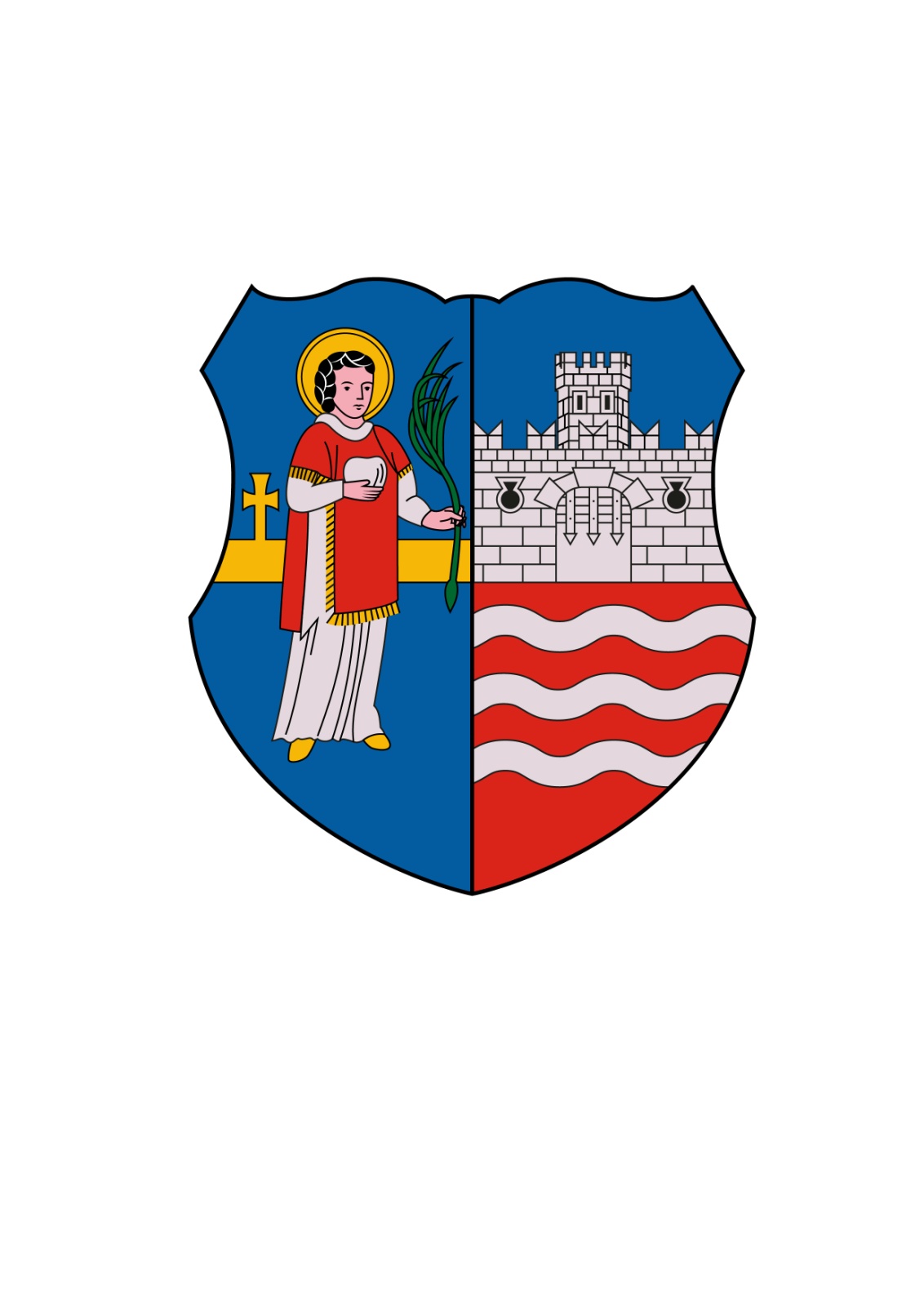 